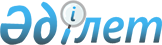 О стоимости разового талона
					
			Утративший силу
			
			
		
					Решение Тарбагатайского районного маслихата Восточно-Казахстанской области от 21 декабря 2011 года N 33-5. Зарегистрировано управлением юстиции Тарбагатайского района Департамента юстиции Восточно-Казахстанской области 23 января 2012 года N 5-16-120. Утратило силу - решением Тарбагатайского районного маслихата от 21 декабря 2012 года N 9-9      Сноска. Утратило силу - решением Тарбагатайского районного маслихата от 21.12.2012 N 9-9.      Примечание РЦПИ.

      В тексте документа сохранена пунктуация и орфография оригинала.

      На основании статьи 36 Закона Республики Казахстан от 10 декабря 2008 года № 100-IV «О введении в действие Кодекса Республики Казахстан «О налогах и других обязательных платежах в бюджет» (Налоговый кодекс) и статьи 6 Закона Республики Казахстан от 23 января 2001 года № 148 «О местном государственном управлении и самоуправлении в Республике Казахстан» Тарбагатайский районный маслихат РЕШИЛ:



      1. Установить стоимость разового талона для граждан Республики Казахстан и оралманов, индивидуальных предпринимателей и юридических лиц, осуществляющих деятельность по реализации товаров, выполнению работ, оказанию услуг на рынках по Тарбагатайскому району, согласно приложению № 1.



      2. Установить стоимость разового талона для граждан Республики Казахстан и оралманов, осуществляющих деятельность эпизодического характера по Тарбагатайскому району, согласно приложению № 2.



      3. Признать утратившим силу решение Тарбагатайского районного маслихата «О стоимости разовых талонов» от 27 октября 2010 года № 24-7 (зарегистрировано в реестре государственной регистрации нормативных правовых актов за № 5-16-102, опубликовано в газете «Тарбагатай» № 60 от 9 декабря 2010 года).



      4. Настоящее решение вводится в действие по истечении десяти календарных дней после дня его первого официального опубликования.      Председатель сессии                        Е. Жумаханов

       Секретарь Тарбагатайского

      районного маслихата                        М. Магжаев

Приложение № 1

к решению Тарбагатайского

районного маслихата

от 21 декабря 2011 года № 33-5 Стоимость разового талона предпринимателей и юридических лиц,

осуществляющих деятельность по реализации товаров, выполнению

работ, оказанию услуг на рынках по Тарбагатайскому району

(для каждого продавца однодневная продажа, в тенге)

Приложение № 2

к решению Тарбагатайского

районного маслихата

от 21 декабря 2011 года № 33-5 Стоимость разового талона для граждан Республики Казахстан и

оралманов, осуществляющих деятельность эпизодического характера

по Тарбагатайскому району (в тенге)
					© 2012. РГП на ПХВ «Институт законодательства и правовой информации Республики Казахстан» Министерства юстиции Республики Казахстан
				№

п/пВиды торговли и ассортимент товаровЦена разового талона на 1 день (в тенге)1Продуктовые товары:1гастрономия, бакалея, кондитерские изделия

овощи и фрукты с прилавка

мороженные, охладительные напитки

хлеб, булочки, кулинарные изделия160

270

150

1002Реализация продуктов подсобного сельского хозяйства:2мясо крупного скота

мясо баранина400

2503Промышленные товары:3продажа одежды

продажа товаров ручной работы

продажа использованных товаров

реализация кирпичей из самана

продажа тосола и моторных масел200

120

120

100

1504Услуги:4ремонт обуви

парикмахерская услуга

кройка, пошив одежды

макияж

массаж200

300

150

250

2505Продажа запасных частей транспорта:5использованных

неиспользованных120

2006Реализация скота:6овец

крупный рогатый скот

лошадей300

900

9007Продажа товара с грузовых автомашин:7грузоподъемность до 3 тонн

грузоподъемность свыше 3 тонн600

15008Реализация угля (доход от 1 рейса 20000 тг)2000№ п/пВиды оказываемых услугЦена разового талона на 1 день (в тенге)1Услуга владельцев личных тракторов по обработке земли, сенокос, реализация, перевозка4002Выпас домашних животных2а) овец

б) крупный рогатый скот

в) лошадей150

250

3503Газеты и журналы1204Семян, а также посадочного материала (саженцы, рассады), бахчевых культур, огородничества и дачных участков, кормов для животных и птиц2205Веников и метел1806Реализация рыбы300